AVISO AOS AUTORESPara garantir a política  de avaliação cega da FRC, solicita-se não incluir o nome do autor no corpo do manuscrito (a partir da página 1). Por gentileza, coloque os dados apenas na presente página, conforme abaixo.Artigo
Título: Autor 1:
Nome completo. Mini-currículo (três linhas). email. Lattes (opcional). ORCID (opcional)Autor 2:
Nome completo. Mini-currículo (três linhas). email. Lattes (opcional). ORCID (opcional)Autor 1:
Nome completo. Mini-currículo (três linhas). email. Lattes (opcional). ORCID (opcional)Caso o artigo tenha mais de tres autores, informe apenas os nomes aqui.
Nomes de autores além do terceiro:Título: subtítuloNome(s) completo(s) do(s) autor(es)Resumo: resumo indicativo contendo entre 150 e 250 palavras. As palavras-chave devem ser inseridas conforme o modelo apresentado, separadas por ponto e vírgula e com iniciais minúsculas. Recomenda-se inserir entre três e cinco palavras-chave.Palavras-chave: palavra1; palavra2; palavra3; palavra4; palavra5.Title: subtitleAbstract: indicative summary containing between 150 and 300 words. The keywords must be entered according to this template, separated by semicolons. Enter between 3 and 5 keywords.Keywords: keyword1; keyword2; keyword3; keyword4; keyword5.1 INTRODUÇÃOA escrita do texto deve seguir as orientações da ABNT NBR 6022:2018 para elaboração de artigos científicos ou o seguinte manual de normalização: MAIRINK, C. H. P.; SOARES, F. M. Manual de normalização de artigos científicos: atualizado de acordo com as NBR  6022/2018 e NBR 6023/2018. Belo Horizonte: CaMaik, 2019. Disponível em: http://famigvirtual.com.br/famig-monografias/index.php/mono/catalog/view/245/247/982-1. Acesso em: 26 nov. 2019.OBS: se utilizar o manual na normalização do artigo, inclua a referência acima na sua lista de referências.Deve-se utilizar a fonte Cambria tamanho 12 para os parágrafos, referências, resumo e palavras chave. Não há limite máximo de páginas, mas espera-se de um artigo cientifico entre 5.000 e 8.000 palavras, incluindo resumo e referências.Os parágrafos textuais devem ser formados no estilo <FRC_parágrafo>, na galeria de estilos. Veja na Seção 1.1 (em seguida) como aplicar os estilos de formatação.1.1 Estilos de formataçãoPara aplicar os estilos de formatação no word, basta seguir o caminho: Página incial> Estilos> e, em seguida, selecionar o estilo adequado. As Figuras 1 a 3 demonstram o passo a passo para a aplicação dos estilos.Figura 1 – Localizando a galeria de estilos do MS Word 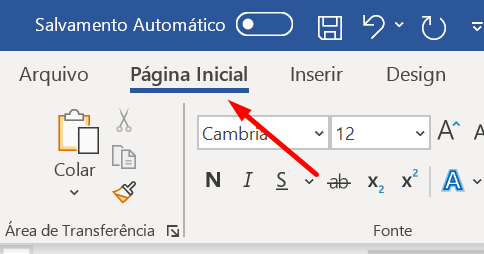 Fonte: elaborado pelo autor (2019)Após clicar no botão da página inicial, conforme mostrado na Figura 1, procure a galeria de estilos do MS Word, conforme orienta a Figura 2.Figura 2 – Abrir a galeria de estilos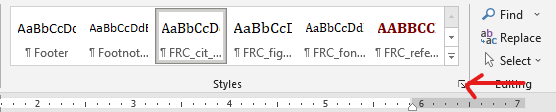 Fonte: elaborado pelo autor (2019)Clique no local indicado pela seta vermelha na Figura 2 para abrir a galeria de estilos, demonstrada na Figura 3. Todos os estilos cujo nome começa com “FRC” podem ser utilizados na formatação do artigo, vide Figura 3. Figura 3 – Galeia de estilos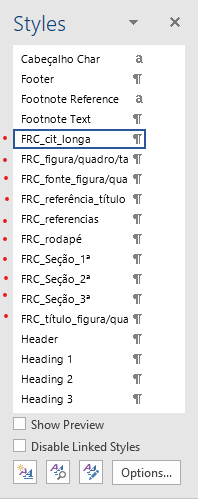 Fonte: elaborado pelo autor (2019)Para aplicar o estilo, basta clicar no texto o qual se deseja formatar e clicar no respectivo estilo.As citações diretas longas devem ser formatadas de acordo com o estilo <FRC_cit_longa>, que é o estilo indicado pelo número 1 na Figura 3. São consideradas citações diretas longas citações com mais de três linhas. Citações com menos de três linhas devem ser citadas no texto sem recuo, fonte Cambira tamanho 12, entre aspas duplas. Deve-se citar o(s) sobrenome(s) do(s) autor(es) em maiúsculo, seguido do ano da publicação e número da página da citação (MAIRINK; SOARES, 2019, p. 12).Os títulos das seções do artigo devem ser formatados de acordo com os estilos <FRC_Seção_1ª>, <FRC_Seção_2ª> e <FRC_Seção_3ª>, ou seja, os estilos 7, 8 e 9 mostrados na Figura 3. Recomenda-se subdividir o texto no máximo até a seção terciária. 1.1.1 Formatação de figurasAs figuras devem ser formatadas conforme os exemplos apresentados anteriormente neste template (FIGURAS 2 a 4). Devem conter um título enumerado na parte superior, com o estilo <FRC_título_figura/quadro/tabela>. Para o corpo da figura, aplique o estilo <FRC_figura/quadro/tabela>. Para a fonte da figura, aplique o estilo <FRC_fonte_figura/quadro/tabela>. 1.1.2 Formatação de quadrosOs quadros contêm apenas conteúdo textual, o que os diferencia das tabelas, que possuem conteúdo numérico e textual. Os quadros do artigo devem seguir o modelo do Quadro 1, com bordas fechadas. Para o título do quadro, use o estilo <FRC_título_figura/quadro/tabela>. Para o conteúdo do quadro, use a fonte Cambria tamanho 10; os títulos das colunas dos quadros devem ser formatados conforme o exemplo do Quadro 1: todas as letras em maiúsculo. Não aplicar negrito ou itálico. Quadro 1 – Exemplo de quadroFonte: Soares, Maculan e Oliveira (2019)Para a fonte do quadro, use o estilo <FRC_fonte_figura/quadro/tabela>.1.1.2 Formatação de tabelasAs tabelas do artigo devem seguir o modelo da Tabela 1, com bordas abertas e sem linhas. Para o título da tabela, use o estilo <FRC_título_figura/quadro/tabela>. Para o conteúdo da tabela, use a fonte Cambria tamanho 10; os títulos das colunas da tabela devem ser formatados conforme o exemplo da Tabela 1: todas as letras em maiúsculo. Não aplicar negrito ou itálico.Tabela 1 – Exemplo de tabelaFonte: IBGE (2019)Para a fonte da tabela, use o estilo <FRC_fonte_figura/quadro/tabela>.2 Formatação das referênciasNo texto das referências, aplique o estilo <FRC_referências>. É obrigatório inserir o link e a data de acesso para documentos consultados em meio digital. Para artigos científicos, recomenda-se inserir o DOI quando disponível.O título da lista de referências deve ficar centralizado, e aplique o estilo <FRC_referência_título>. Apenas as referências citadas no texto devem constar na lista de referências. Antes de enviar o artigo, confira se todas as citações no texto possuem referência correspondente na lista de referências e se todas as citações da lista de referências foram citadas no texto. A ABNT NBR 6023:2018 deve ser adotada para a formatação das referências. A seguir, são apresentados alguns exemplos de referências que devem ser seguidos. Agradecimentos (modelo)O autor deseja agradecer o Conselho Nacional de Pesuquisa e Desenvolvimento, Ministério da Educação, pelo apoio: SHIS QI 1 Conjunto B, Blocos A, B, C, and D – Lago Sul, Brasília/DF – CEP 71605-001 através do processo número XXXX/201X-0 CNPq n º XX/20XX."REFERÊNCIASLivroMAIRINK, C. H. P.; SOARES, F. M. Manual de normalização de artigos científicos: atualizado de acordo com as  NBR  6022/2018  e  NBR  6023/2018. Belo Horizonte: CaMaik, 2019. Disponível em: http://famigvirtual.com.br/famig-monografias/index.php/mono/catalog/view/245/247/982-1. Acesso em: 26 nov. 2019.Tese, TCC ou dissertaçãoMACULAN, B. C. M. S. Estudo se aplicação de metodologia para reengenharia de tesauro: remodelagem do THESAGRO. 2015. Tese (Doutorado em Ciência da Informação) – Escola de Ciência da Informação, Universidade Federal de Minas Gerais, Belo Horizonte, 2015.Capítulo de livroBORGES, G. B.; GONÇALVES, M. S.; SOARES, F. M. Criando seu próprio negócio: o bibliotecário como consultor independente. In: SANTA ANNA, J.; SILVA, E. B. F.; COSTA, M. E. O. Empreendedorismo bibliotecário na sociedade da informação: outros caminhos e possibilidades. Belo Horizonte: ABMG, 2018. Artigo de periódicoSOARES, F. M.; MACULAN, B. C. M. S.; DRUCKER, D. P. Darwin Core for agricultural biodiversity: a metadata extension proposal. Biodiversity Information Science and Standards, Leiden, v. 3, n. 1, p. 1-3, jun. 2019. DOI: https://doi.org/10.3897/biss.3.37053. Disponível em: https://biss.pensoft.net/article/37053/. Acesso em: 26 nov. 2019.Trabalho apresentado em eventoSOARES, F. M.; HAMANAKA, R. Y.; MACULAN, B. C. M. S. Gestão de dados da biodiversidade: aplicação do padrão de metadados Darwin Core. In: WORKSHOP DE INFORMAÇÃO, DADOS E TECNOLOGIA, 2., 2018, João Pessoa. Anais [...]. João Pessoa: Editora UFPB, 2018. p. 141-146. LegislaçãoBRASIL. Lei nº 10.406, de 10 de janeiro de 2002. Institui o Código Civil. Diário Oficial da União: seção 1. Brasília, DF, ano 139, n. 8, p. 1-74, 11 jan. 2002.JurisprudênciaBRASIL. Superior Tribunal de Justiça. Súmula nº 333. Cabe mandado de segurança contra ato praticado em licitação promovida por sociedade de economia mista ou empresa pública. Diário de Justiça: seção 1, Brasília, DF, ano 82, n. 32, p. 246, 14 fev. 2007.CARACTERÍSTICAS INDESEJÁVEISSISTEMA E-TERMOSNão ser multilíngue.O tesauro pode ser editado em Alemão, Espanhol, Frânces, Inglês, Italiano, Português (do Brasil ou de Portugal).Não ser capaz de referenciar a fonte do termo.É de caráter obrigatório referenciar a fonte do termo, em respeito à Lei Nº 9.610 de 19 de fevereiro de 1998.Não permitir a criação de relações definidas pelos usuários (o que impede de se adicionar semântica extra ao tesauro).Permite a criação de novas relações definidas pelos usuários, denominadas “relações específicas”.MUNICÍPIOPOPULAÇÃO 2019São Paulo12.252.023Rio de Janeiro6.718.903Brasília3.015.268Salvador2.872.347Fortaleza2.669.342Belo Horizonte2.512.070Manaus2.182.763Curitiba1.933.105